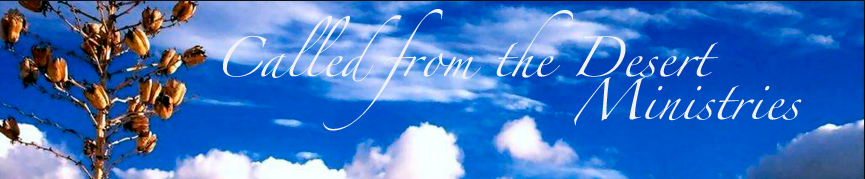 Have you ever wanted to feel confident when opening the Old Testament?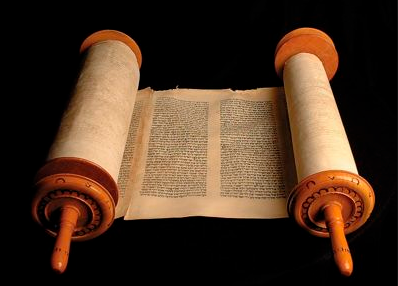 Have you ever felt that daily inspiration would help your spiritual walk?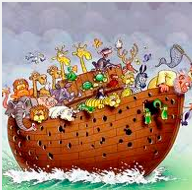 Have you ever desired to give more to your church or favorite ministry?You’re invited to visit www.calledfromthedesert.comto start your journey today! 